Регистрация на Осенний чемпионат «CASE–IN»	Международный инженерный чемпионат «CASE-IN» − международная система соревнований по решению инженерных кейсов среди студентов, школьников и молодых специалистов. Цель Чемпионата − популяризация инженерно-технического образования и привлечение наиболее перспективных молодых специалистов в топливно-энергетический и минерально-сырьевой комплексы.	Регистрация продлится до 8 октября 2021 года.		Студенческая лига «CASE–IN» — командное соревнование среди обучающихся вузов в решении инженерных кейсов, состоящее из заочных отборочных этапов и дистанционных полуфиналов, проходящих в 8 федеральных округах России, и очного финала в Москве (декабрь 2021года). 	В этом году чемпионат CASE–IN входит в план основных мероприятий Года науки и технологий в России. Проект CASE–IN реализуется в рамках федерального проекта «Социальные лифты для каждого» национального проекта «Образование».	Полную информацию можно получить на официальном сайте Международного инженерного Чемпионата «CASE-IN» https://case-in.ru/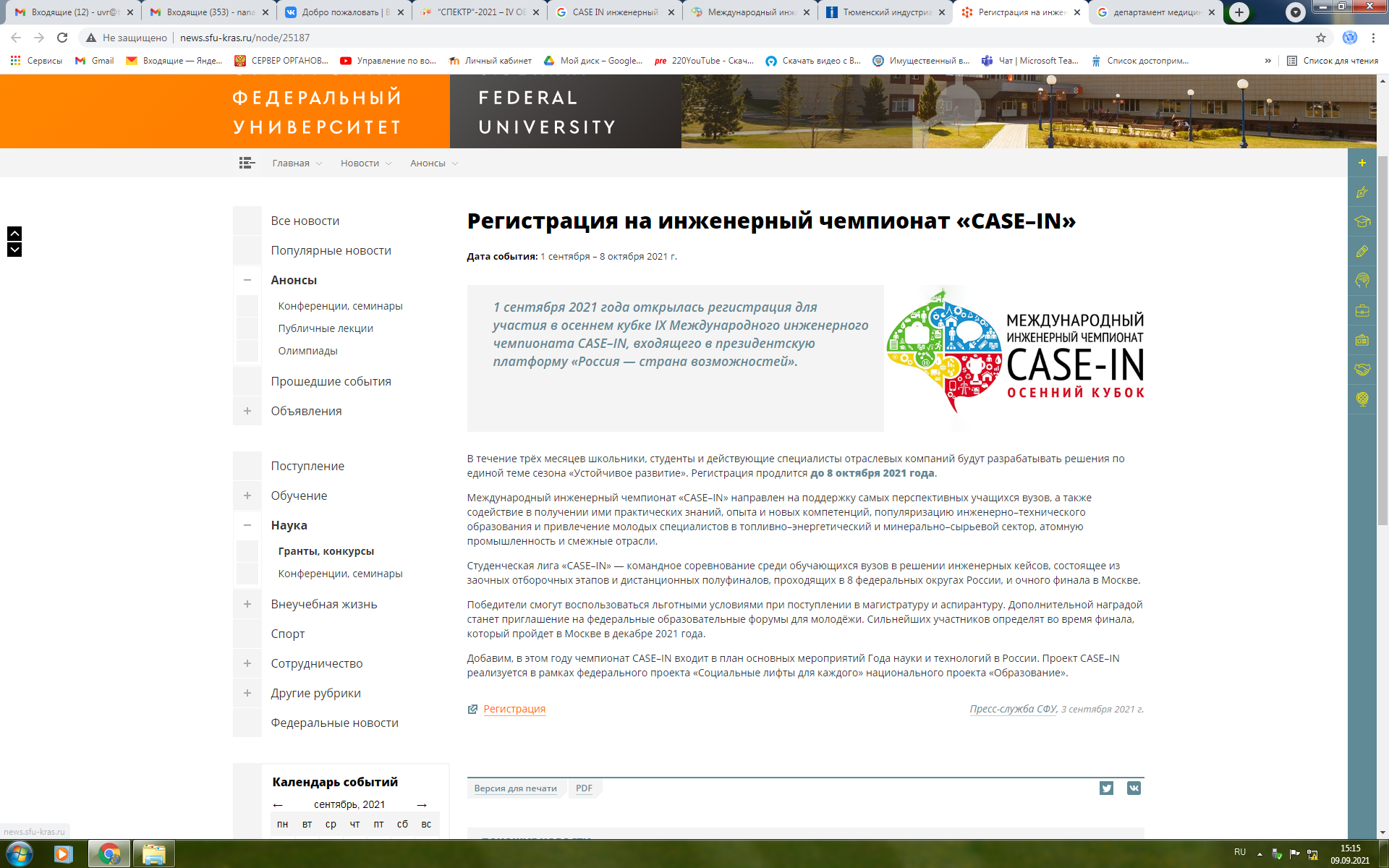 